Finance Services (813) 794-2268MEMORANDUMDate:	February 26, 2021 To:	School Board MembersFrom:	Dominick Cristofaro, Director of Finance ServicesRe:	Attached Warrant List for the Week Ending March 2, 2021Please review the current computerized list. These totals include computer generated, handwritten, electronic funds transfer (EFT) and cancelled checks.Warrant Numbers 949455-949798…………………………………………………………………....$6,053,910.21Electronic Fund Transfer Numbers 4656-4659……………………………………………………..........$48,085.98Total Disbursements………………………………………………………………....$6,101,996.19Disbursements by FundFund 1100…………………………………………………………………………….…….…..….……....$472,313.45Fund 3611………………………………………………………………………………………………......$85,551.46Fund 3717…………………………………………………………………………………………………......$9,644.25Fund 3718…………………………………………………………………………………………..………..$47,253.79Fund 3719…………………………………………………………………………………………..………$161,528.04Fund 3720…………………………………………………………………………………………................$19,805.72Fund 3721………………………………………………………………………………………......................$63,053.76Fund 3904………………………………………………………………………………………..……........$257,233.03Fund 3905………………………………………………………………………………………...................$792,220.12Fund 3928……………………………………………………………………………………..…..…….......$458,152.70Fund 3929……………………………………………………………………………...…………………$2,715,686.55Fund 3932………………………………………………..…………………………….…………………...$109,329.41Fund 4100………………………………………………...……………………………………….…...…...$249,508.80Fund 4210…………………………………………………...…………………………………………….....$29,370.25Fund 4230…………………………………………………...……………………………………..……….........$907.94Fund 4260……………………………………………………...……………………………………………...$4,769.03Fund 4410………………………………………………………………………………..……………………$7,059.00Fund 4420…………………………………………………………………………………....………………$41,275.20Fund 7111………………………………………………………………………………...…….…………..$418,736.17Fund 7130………………………………………………………………………….……..……...……...............$50.00Fund 7921…………………………………………………………………………...………………............$109,126.40Fund 7922………………………………………………………………………….………………………...$42,111.26Fund 8915…………………………………………………………………………...………………................$6,988.96Fund 9210………………………………………………………………………….………………………........$320.90The warrant list is a representation of three check runs and two EFT runs. Confirmation of the approval of the warrant list for the week ending February 26, 2021 will be requested at the April 6, 2021 School Board meeting.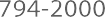 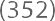 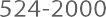 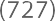 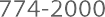 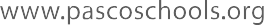 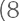 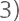 